Remaining Fundraising Tickets:	Spring Is In The Air – Any fundraising tickets received after Wednesday, June 10, 2020 at 10:30 AM will be entered into the final drawing which will be held on Tuesday, August 4th, 2020.  The deadline to turn in tickets will be Friday, July 31st by Noon.  Please check your email for updates on when the Main Office will be open to drop off or pick up any remaining tickets.
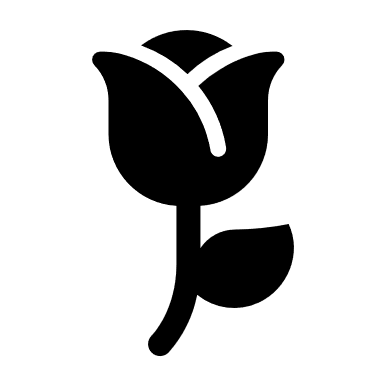 Questions? Please email Cindy Mackiewicz, Student Fundraising Coordinator atcmackiewicz@ndcrusaders.org		Luck Of A Crusader Winners ListLuck Of A Crusader Winners ListLuck Of A Crusader Winners ListLuck Of A Crusader Winners ListLuck Of A Crusader Winners ListLuck Of A Crusader Winners List1Jean Marie YurkovitchPen Argyl22Jennifer LengenMacungie2Kim DiPaoloBethlehem23Steve GagnonBethlehem3Deana CeccarelliEaston24Erin GriffithHellertown4Michael HermanBethlehem25Belinda HippertEaston5Jon KoehlerEaston26Brian MansfieldBethlehem6Laura AndreanoEaston27Luisa AlzateSaylorsburg7Shawn CampbellEaston28Brendan DuffyEaston8Margaret GillespieEaston29Martin MercurioEaston9Christine Dutter-GoodmanEaston30Maribeth MorganEaston10David HohlEaston31Jane RuggieroPen Argyl11Luisa AlzateSaylorsburg32Rebecca CarriereBethlehem12Michael HermanBethlehem33Salvatore DiGirolamoEaston13Carol PasiekaWhitehall34Edward FitzgeraldHellertown14John HohnEaston35Thomas SkopalBethlehem15Mary YacovelliEaston36Edward FitzgeraldHellertown16Margie BurkFlemington37Bernadette BishopEaston17Wendy WildmanUpper Black Eddy38Susan PavelkoBethlehem18Renee BoburkaBethlehem39Lynn NickPiscataway19Renee BoburkaBethlehem40Lauri KauliusPhillipsburg20Brian MansfieldBethlehem41Kathy NoceNew Ringgold21Susan MazzaBethlehem42Thomas OliginoEaston